АДМИНИСТРАЦИЯ ГОРОДСКОГО ПОСЕЛЕНИЯ ЛЯНТОРСургутского районаХанты-Мансийского автономного округа-ЮгрыПОСТАНОВЛЕНИЕ«29» июня 2018 года                                                                                    № 660                                                               г.Лянтор                 О подготовке проекта межеваниячасти территории микрорайонаЭстонских дорожников г. ЛянтораВ соответствии со статьями 45, 46 Градостроительного кодекса Российской Федерации, Уставом городского поселения Лянтор, утвержденным решением Совета депутатов городского поселения Лянтор от 28.11.2005 № 8, учитывая обращение Еличевой Натальи Александровны вх. от 23.05.2018 N 3487:1. Разрешить Еличевой Наталье Александровне за счет собственных средств подготовить проект межевания части территории микрорайона Эстонских дорожников города Лянтора (далее – Проект), в границах согласно приложению к настоящему постановлению.2. Рекомендовать Еличевой Наталье Александровне:- в срок до 01.09.2018 подготовить техническое задание на разработку Проекта и предоставить на согласование в Администрацию города Лянтор;- в течение одного года со дня подписания постановления, безвозмездно передать в Администрацию города Лянтор Проект для утверждения в установленном порядке.3. Управлению градостроительства, имущественных и земельных отношений Администрации города:- согласовать техническое задание на разработку Проекта;- осуществить проверку Проекта на соответствие требованиям действующего законодательства.4. Опубликовать настоящее постановление в газете "Лянторская газета" и разместить на официальном сайте Администрации города Лянтор.5. Контроль за выполнением постановления возложить на начальника управления градостроительства, имущественных и земельных отношений
С. Г. Абдурагимова.Глава города	      С. А. МахиняПриложение
к постановлению Администрации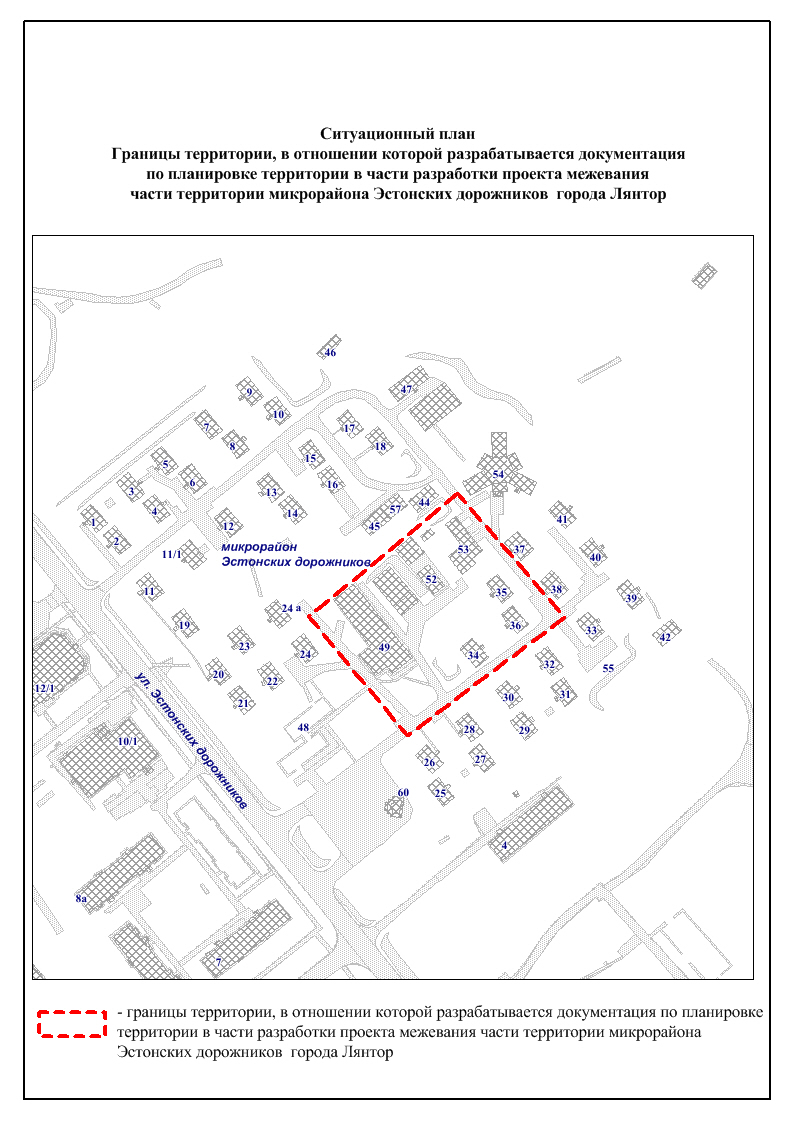 городского поселения Лянтор
от «29» июня 2018 года № 660